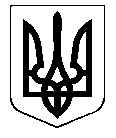 УКРАЇНАКОСТЯНТИНІВСЬКА МІСЬКА РАДАВиконавчий комітетР І Ш Е Н Н Явід 20.01.2016 № 24Про міську адміністративну комісію	Керуючись статтями 38, 52, частинами 5, 6 статті 59 Закону України «Про місцеве самоврядування в Україні» від 21.05.1997 №280/97 - ВР (із змінами), Кодексом України про адміністративні правопорушення від 07.12.1984 №8073-Х (із змінами), Положенням про адміністративні комісії Української РСР, затвердженим Указом Президії Верховної Ради Української РСР від 09.03.1988 №5540-ХІ, у зв'язку з кадровими змінами, виконком міської радиВИРІШИВ: Затвердити склад міської адміністративної комісії в новій редакції (додається).Вважати такими, що втратили чинність, рішення виконкому міської ради від 17.12.2014 №401 «Про внесення змін у додаток до рішення виконкому міської ради від 21.05.2014 №182 «Про постійно - діючу міську адміністративну комісію», від 20.08.2014 №271 «Про внесення зміни у додаток до рішення виконкому міської ради від 21.05.2014 №182 «Про постійно - діючу міську адміністративну комісію», від 17.04.2015 №122 «Про внесення зміни у додаток до рішення виконкому міської ради від 21.05.2014 №182 «Про постійно – діючу міську адміністративну комісію».Міський голова                                                                                                	     С.Д. ДавидовЗАТВЕРДЖЕНОРішення виконкомуміської ради21.05.2014 № 182(в редакції рішення виконкому міської ради										20.01.2016 № 24)С К Л А Дміської адміністративної комісіїЧлени комісіїКеруючий справами виконкому					           	О.І. ЖуравльовПідготовлено адміністративною комісією при виконавчому комітеті Костянтинівської міської радиГолова комісії								Н.М. ТихаТихаНадія Миколаївнаперший заступник міського голови, голова комісіїКуклісТетяна Вікторівнаначальник міського фінансовогоуправління, заступник голови комісіїБарабашТетяна Юріївнаголовний спеціаліст відділу з юридичної,кадрової роботи, запобігання тапротидії корупції, секретар комісіїБоєва Анастасія В’ячеславівнаначальник відділу з юридичної, кадрової роботи, запобігання та протидії корупціїГоробецьВікторія Євгенівналікар Костянтинівського лабораторного центру Костянтинівської районної філії Донецького обласного лабораторного центру Держсанепідслужби України (за згодою)КоваленкоАлла Василівнаначальник відділу державного земельного кадастру Управління Держгеокадастру в Костянтинівському районі Донецької області (за згодою)КорнієваЮлія Вікторівнаінспектор превентивної поліції Костянтинівського відділення поліції Артемівського відділу Головного управління Національної поліції Донецької області (за згодою)Хор’яков Володимир Вікторовичдепутат міської ради (за згодою)